                                 Bestuursvergadering TTC De Pinte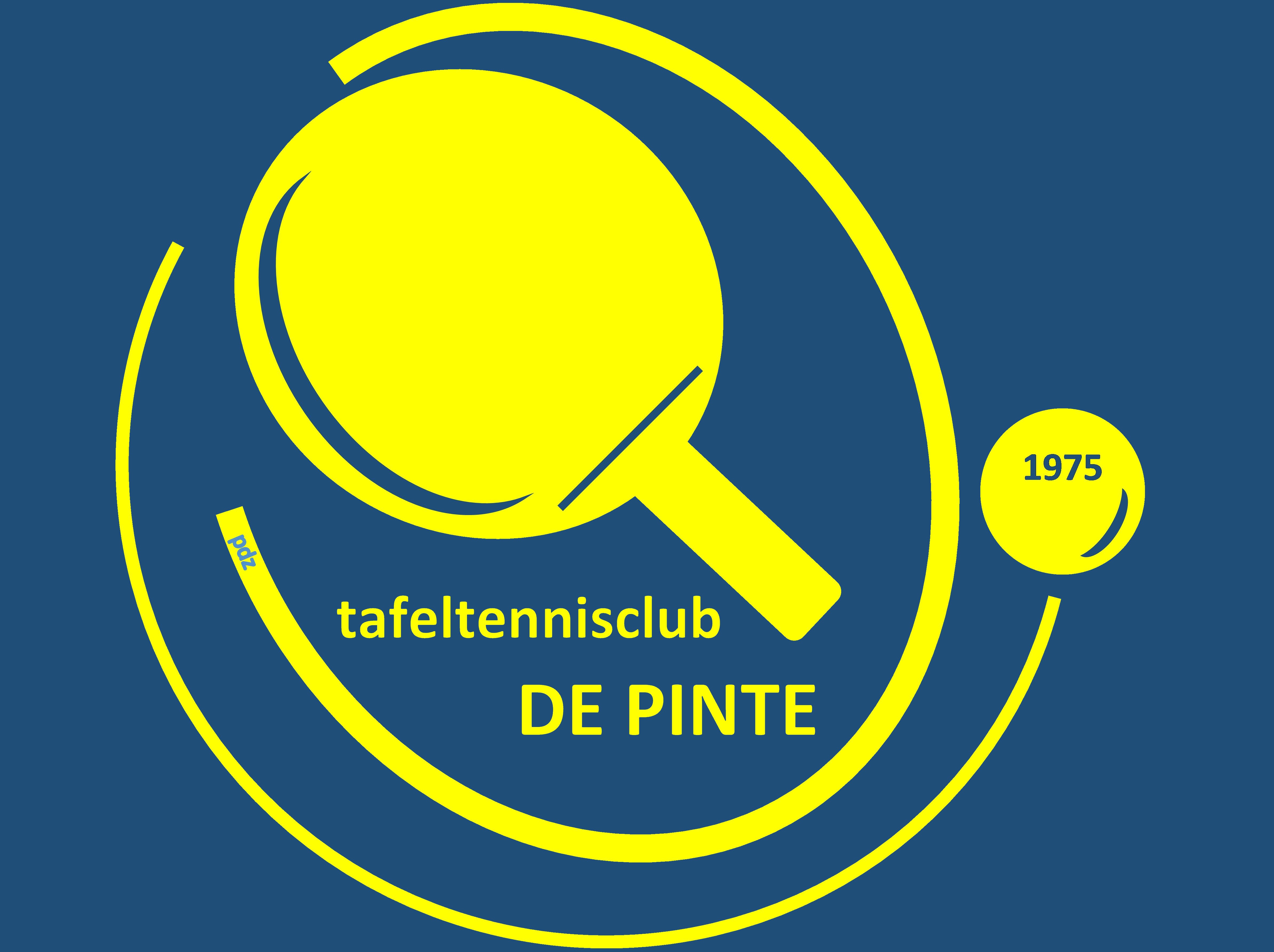 1. Te onthoudenVolgorde verkoop tafels: Jan, Steven, Tyrone.Robot met doos 50 balletjes in leen (momenteel in bruikleen bij Pieter Jan – 2e bij Roland– Jan zal deze laatste ophalen)Pingflash voor elke manche Keizertornooi + voorlopige ranking steeds meegevenGeïnteresseerde speler die enkel op zaterdag wil komen. Hier maken we geen onderscheid hoe vaak ze willen trainen of niet. Tarieven na nieuwjaar: 70 competitie, 50 jeugd & recreanten. Sociaal tarief: 30 euro na persoonlijk gesprek over motivatie.Geen verhuur tafels voor buiten gebruik OCPCompetitieballen :  blijven witte ballen. Bestellen bij BramPingpong Blije school: 1u te weinig, minimaal sessie van 2u voorzien. Flyers voorzien!We nodigen mensen van Sepak Takraw uit voor ons eetfestijn, Felix stuurt datum doorRecreant-reserves krijgen één competitie-truitje (Luc, Ria, …)Benny maakt een voorstel voor documentje met vaste agenda + to-do’s + checklist zaal/verzekeringen. Daarbij wordt ook gezet dat we Jörg uitnodigen op de 1ste vergadering van het seizoen, om samen te overlopen wat er in de loop van het seizoen aangepast dient te worden. En ook op de nieuwjaarsvergadering. Johan nodigt uit.Zaterdagmatchen in combinatie met vakanties in oog houden voor kalendervergadering. Roland.We organiseren wijnproeverij maart - april 2022.Makro Leuksteuntje meer promoten! Bijv. bij AV, beginseizoensbrief,…2. Financieel en subsidiesVolgende bestuursvergadering schatten we allen definitief in of een tegemoetkoming naar de leden mogelijk is (snelle schatting 20-30 euro), zodat dit tijdens de AVA kan worden gecommuniceerd. Bijkomende kosten te maken voor veiligheidsmateriaal (handgel, mondmaskers, etc…) worden opgevolgd door Felix Afsluiting rekening Argenta wegens niet langer kosteloos tijdig (voor 1/2/2021) ingediend. Nog geen reactie van Argenta ontvangen. Felix volgt op of rekening effectief werd afgesloten en geen kosten werden aangerekend.Zie verder: punt ‘relanceplan gemeente’ en punt ‘nominatieve subsidie’3. Relanceplan gemeenteBestaande activiteit mag niet. Moet innovatief zijn t.o.v. v eerdere activiteiten Daarom focus op niet alleen retentie bestaande leden, maar ook werving nieuwe leden (vb. vrienden schoolgaande jeugd, inwoners van omringende gemeenten, etc)Idee van ca. 3 daagse stage in augustus, aangevuld met niet sportieve activiteiten. David polst bij Bram of hij het sportieve luik willen ondersteunen, ook i.k.v. afscheid Bram en eventuele intro Stijn. Indien Bram sportief luik wil ondersteunen, dan oprichting werkgroep voor omkadering door club4. Nominatieve subsidiesKeuze voor 12 netten Andro en 8 scoreborden (Andro Scoreboard Fairplay of Joola pointer) = ca 700 euro incl. verzending. Geen tweede tafelSubsidies vereisen offerte, dus offerte aan te vragenDavid polst bij Bram of aanvraag offertes voor bovenstaand materiaal via de leveranciers moeten verlopen of via Bram, en vervolgens vraagt Johan de offertes aan5. MateriaalControle materiaal: Felix polst naar datum, hetzij 16 of 18 februari (groepje), hetzij 22 februari (Rudy en David) hetzij, bij voorkeur, eens een zaterdagBestelling materiaal: zie punt ‘nominatieve subsidie’Uitlenen materiaal: Roland stuurt antwoord dat OK voor materiaal maat dat trainer moeilijker is, zeker in Corona. Jan vraagt na bij Klaas en in functie daarvan eventueel ook trainer aanbieden6. Competitie in CoronatijdMaandag definitieve beslissing bond. In Wallonië reeds volledige competitie geschrapt, dus wellicht in Vlaanderen ookKlassementen blijven behouden maar wie wil kan wijziging klassement aanvragenHerverdeling reeksen wegens transferts, ploegen die wegvallen edm.Wegvallen competitie laat toe, indien Corona het toelaat, in april-mei nog sportieve activiteiten voor onze leden te organiseren7. Studie over maatschappelijke Return on Investment in de sportOmdat momentum om te reageren er niet langer is, beslissen we niet meer te reageren8. ActiviteitenEindronde vervaltOverige activiteiten worden voorlopig behouden. Roland heeft de zalen gereserveerdHopelijk kunnen we in april – mei nog sportieve activiteiten aanbieden aan de leden. Te bekijken volgende vergadering obv Coronamaatregelen9. Trainer BramBram geeft aan omwille van andere engagementen niet langer training te kunnen verzorgen. Bram denkt wel mee voor vlotte en begeleide overgangAlternatief via Bram: Stijn. Jan mailt Stijn en Bram voor een gesprek om te polsen naar engagement, mogelijkheden en al dan niet hebben van trainersdiplomaAlternatief via Mario: David contacteert Mario om na te gaan hoe hij de training ziet in de gewijzigde setting en of Mario eventueel andere trainers kent die samen met hem training kunnen geven, en via welke formuleAlternatief Klaas: is uitgeschreven voor trainerscursus want nieuwe data pasten niet. Provisoir inschrijvingsgeld teruggestort. 10. Fiscaal seminarie vrijwilligersVoor onze club geen directe impact wegens onderscheid vrijwilligerswerk vs. verenigingswerkPowerpoint seminarie beschikbaar voor wie wil11. Voorbereiding kandidatenRudy, Benny en Steven opnieuw kandidaat. Bart niet langer kandidaat. David twijfelt. Oproep aan andere kandidaten, vb. Frederik obv interesse in het verleden? Benny polst12. Voorbereiding kandidatenCoronababy. Proficiat!13. Volgende vergaderingen  Hopelijk in real life !!!4 maart: Bij David1 april: Bij Felix6 mei: Bij Jan3 juni: Bij BartDatum04/02/2021 20u30PlaatsOnlineAanwezigRoland, Rudy, Steven, Benny, Johan, Bart, Felix, David en JanVerontschuldigdNotulistDavid